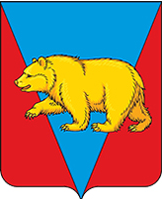 АДМИНИСТРАЦИЯ УСТЬЯНСКОГО СЕЛЬСОВЕТААБАНСКОГО РАЙОНА КРАСНОЯРСКОГО КРАЯРАСПОРЯЖЕНИЕ08.04.2022				 с. Устьянск			     № 3Об утверждении графика и района патрулирования патрульных, патрульно-маневренных групп муниципального образования Устьянский сельсовет на пожароопасный период 2022 года        В соответствии со статьей 84 Лесного кодекса Российской Федерации, Федеральным Законом от 21 декабря 1994 года № 68-ФЗ «О защите населения и территорий от чрезвычайных ситуаций природного и техногенного характера», Федеральным Законом от 21 декабря 1994 года № 69-ФЗ «О пожарной безопасности», Постановлением Правительства Российской Федерации от 18 августа 2016 года № 807 «О внесении изменений в некоторые акты Правительства Российской Федерации по вопросу обеспечения пожарной безопасности территорий», Уставом Устьянского сельсовета Абанского района Красноярского края            1. Утвердить график и район патрулирования патрульных, патрульно-маневренных групп муниципального образования Устьянский сельсовет Абанского района Красноярского края  на пожароопасный период 2022 года согласно приложению к настоящему распоряжению.            2. Контроль за исполнением настоящего распоряжения оставляю за собой.  Глава Устьянского сельсовета                           А.В. ЯблоковУтвержден распоряжением администрации Устьянского сельсовета Абанского районаКрасноярского края от 08.04.2022 г. № 3ГРАФИКосуществления наземного патрулирования населенных пунктов муниципального образования Устьянский сельсовет, прилегающих к лесам и подверженных угрозе перехода природных  (лесных) пожаров на пожароопасный сезон 2022 года№ п/пМуници-пальное образова-ниеВид группы (патрульная, патрульно-маневренная, маневренная)Маршрут наземного патрулиро-ванияПоворотные пункты (наименование географического места или участковое лесничество и квартал)Координаты поворотных точекПротя-жен-ность, кмКоличество и состав привлекаемых ресурсов для проведения наземного патрулирова-ния лесовВремя и периодичность проведенияОрган (организа-ция) – исполнитель работ123456789101Устьянский сельсоветПатрульнаяс. Устьянскс. Устьянск, от АЗС Красный Яр вдоль леса до  улицы Лесной до ул. Партизанская  и обратно по проселочной дороге вдоль р. Усолка, по ул. Советская, Животноводов поворот на ул. Новая и обратноОт 56°32ʹ09.31ʺ с.ш. 96°02ʹ06.36ʺ в.д. до 56°31ʹ16.48ʺ с.ш. 95°58ʹ20.79ʺ в.д.От 56°31ʹ01.93ʺ с.ш. 95°59ʹ26.76ʺ в.д. до 56°31ʹ04.3ʺ с.ш. 95°59ʹ29.35ʺ в.д.5,9в составе 2 чел.1.мотопомпа-1 шт.2. пожарный ранец-1шт.1 класс пожарной опасности – в местах проведения огнеопасных работ и в местах массового отдыха граждан, пребывающих в лесах;                                             2 класс - не менее одного раза в период с 11 до 17 часов на лесных участках, отнесенных к I и 3 классам природной пожарной опасности лесов, а также в местах проведения огнеопасных работ и в местах массового отдыха граждан, пребывающих в лесах;                                                                      3 класс - не менее двух раз в период с 10 до 19 часов на лесных участках, отнесенных к I, II и III классам природной пожарной опасности лесов, а также в местах проведения огнеопасных работ и в местах массового отдыха граждан, пребывающих в лесах;                                                                                  4 класс - не менее трех раз в период с 8 до 19 часов по каждому маршруту патрулирования на всей территории использования наземных средств наблюдения;                                                                                                       5 класс – в течение светлого времени суток на всей территории использования наземных средств наблюдения, при этом на лесных участках, отнесенных к I, II и III классам природной пожарной опасности лесов, - круглосуточно.МО Устьянский сельсовет2Устьянский сельсоветПатрульнаяд. Денисовкад. Денисовка, ул. Школьная вдоль противопожарного разрыва, до конца ул. Полевая по ул. Центральная до ВНБ на ул. Лесную вдоль противопожарного разрыва, до конца ул. ПочтоваяОт 56°35ʹ13.88ʺ с.ш. 96°04ʹ38.38ʺ в.д. до 56°35ʹ14.05ʺ с.ш. 96°04ʹ39.31ʺ в.д.От 56°34ʹ55.16ʺ с.ш. 96°04ʹ43.01ʺ в.д. до 56°34ʹ35.93ʺ с.ш. 96°02ʹ55.49ʺ в.д.4,6в составе 2 чел.1.мотопомпа-1 шт.2. пожарный ранец-1шт.1 класс пожарной опасности – в местах проведения огнеопасных работ и в местах массового отдыха граждан, пребывающих в лесах;                                             2 класс - не менее одного раза в период с 11 до 17 часов на лесных участках, отнесенных к I и 3 классам природной пожарной опасности лесов, а также в местах проведения огнеопасных работ и в местах массового отдыха граждан, пребывающих в лесах;                                                                      3 класс - не менее двух раз в период с 10 до 19 часов на лесных участках, отнесенных к I, II и III классам природной пожарной опасности лесов, а также в местах проведения огнеопасных работ и в местах массового отдыха граждан, пребывающих в лесах;                                                                                  4 класс - не менее трех раз в период с 8 до 19 часов по каждому маршруту патрулирования на всей территории использования наземных средств наблюдения;                                                                                                       5 класс – в течение светлого времени суток на всей территории использования наземных средств наблюдения, при этом на лесных участках, отнесенных к I, II и III классам природной пожарной опасности лесов, - круглосуточно.МО Устьянский сельсовет3Устьянский сельсоветПатрульнаяд. Успенкаот кладбища д. Успенка вдоль противопожарного разрыва, до конца ул. Новая с поворотом на ул. Центральная вдоль противопожарного разрыва, до начала ул. ЦентральнаяОт 56°35ʹ07.76ʺ с.ш. 95°54ʹ45.12ʺ в.д. до 56°34ʹ59.42ʺ с.ш. 95°54ʹ30.6ʺ в.д.От 56°34ʹ59.93ʺ с.ш. 95°54ʹ31.11ʺ в.д. до 56°35ʹ02.14ʺ с.ш. 95°56ʹ25.85ʺ в.д.4в составе 2 чел1.мотопомпа-1 шт.2. пожарный ранец-1шт.1 класс пожарной опасности – в местах проведения огнеопасных работ и в местах массового отдыха граждан, пребывающих в лесах;                                             2 класс - не менее одного раза в период с 11 до 17 часов на лесных участках, отнесенных к I и 3 классам природной пожарной опасности лесов, а также в местах проведения огнеопасных работ и в местах массового отдыха граждан, пребывающих в лесах;                                                                      3 класс - не менее двух раз в период с 10 до 19 часов на лесных участках, отнесенных к I, II и III классам природной пожарной опасности лесов, а также в местах проведения огнеопасных работ и в местах массового отдыха граждан, пребывающих в лесах;                                                                                  4 класс - не менее трех раз в период с 8 до 19 часов по каждому маршруту патрулирования на всей территории использования наземных средств наблюдения;                                                                                                       5 класс – в течение светлого времени суток на всей территории использования наземных средств наблюдения, при этом на лесных участках, отнесенных к I, II и III классам природной пожарной опасности лесов, - круглосуточно.МО Устьянский сельсовет4Устьянский сельсоветПатрульнаяд. Красный Ярот начала ул. Трактовая д. Красный Яр вдоль противопожарного разрыва, до конца ул. Полевой, поворот на восток 800 м., поворот на север 640 м. до дороги на д. Новокиевлянка и до конца ул. Трактовая От 56°32ʹ25.4ʺ с.ш. 96°05ʹ4.28ʺ в.д. до 56°32ʹ18.94ʺ с.ш. 96°06ʹ27.14ʺ в.д.От 56°32ʹ36.06ʺ с.ш. 96°06ʹ32.71ʺ в.д. до 56°32ʹ41.43ʺ с.ш. 96°06ʹ33.79ʺ в.д.2,6в составе 2 чел1.мотопомпа-1 шт.1 класс пожарной опасности – в местах проведения огнеопасных работ и в местах массового отдыха граждан, пребывающих в лесах;                                             2 класс - не менее одного раза в период с 11 до 17 часов на лесных участках, отнесенных к I и 3 классам природной пожарной опасности лесов, а также в местах проведения огнеопасных работ и в местах массового отдыха граждан, пребывающих в лесах;                                                                      3 класс - не менее двух раз в период с 10 до 19 часов на лесных участках, отнесенных к I, II и III классам природной пожарной опасности лесов, а также в местах проведения огнеопасных работ и в местах массового отдыха граждан, пребывающих в лесах;                                                                                  4 класс - не менее трех раз в период с 8 до 19 часов по каждому маршруту патрулирования на всей территории использования наземных средств наблюдения;                                                                                                       5 класс – в течение светлого времени суток на всей территории использования наземных средств наблюдения, при этом на лесных участках, отнесенных к I, II и III классам природной пожарной опасности лесов, - круглосуточно.МО Устьянский сельсовет5Устьянский сельсоветПатрульнаяд. Огурцыот начала ул. Береговая вдоль противопожарного разрыва, до конца ул. БереговаяОт 56°31ʹ52.96ʺ с.ш. 95°55ʹ07.37ʺ в.д. до 56°31ʹ53.3ʺ с.ш. 95°53ʹ07.48ʺ в.д.От 56°32ʹ14.08ʺ с.ш. 95°53ʹ00.68ʺ в.д. до 56°32ʹ02.84ʺ с.ш. 95°54ʹ59.33ʺ в.д.4,5в составе 2 чел1.мотопомпа-1 шт.1 класс пожарной опасности – в местах проведения огнеопасных работ и в местах массового отдыха граждан, пребывающих в лесах;                                             2 класс - не менее одного раза в период с 11 до 17 часов на лесных участках, отнесенных к I и 3 классам природной пожарной опасности лесов, а также в местах проведения огнеопасных работ и в местах массового отдыха граждан, пребывающих в лесах;                                                                      3 класс - не менее двух раз в период с 10 до 19 часов на лесных участках, отнесенных к I, II и III классам природной пожарной опасности лесов, а также в местах проведения огнеопасных работ и в местах массового отдыха граждан, пребывающих в лесах;                                                                                  4 класс - не менее трех раз в период с 8 до 19 часов по каждому маршруту патрулирования на всей территории использования наземных средств наблюдения;                                                                                                       5 класс – в течение светлого времени суток на всей территории использования наземных средств наблюдения, при этом на лесных участках, отнесенных к I, II и III классам природной пожарной опасности лесов, - круглосуточно.МО Устьянский сельсовет6Устьянский сельсоветПатрульнаяд. Новокиевлянкаот начала ул. Покровская вдоль противопожарного разрыва, до конца ул. ПокровскаяОт 56°33ʹ55.16ʺ с.ш. 96°12ʹ05.95ʺ в.д. до 56°33ʹ24.01ʺ с.ш. 96°13ʹ18.72ʺ в.д.От 56°32ʹ56.02ʺ с.ш. 96°12ʹ08.12ʺ в.д. до 56°33ʹ55.42ʺ с.ш. 96°12ʹ06.11ʺ в.д.3,2в составе 2 чел1.мотопомпа-1 шт.1 класс пожарной опасности – в местах проведения огнеопасных работ и в местах массового отдыха граждан, пребывающих в лесах;                                             2 класс - не менее одного раза в период с 11 до 17 часов на лесных участках, отнесенных к I и 3 классам природной пожарной опасности лесов, а также в местах проведения огнеопасных работ и в местах массового отдыха граждан, пребывающих в лесах;                                                                      3 класс - не менее двух раз в период с 10 до 19 часов на лесных участках, отнесенных к I, II и III классам природной пожарной опасности лесов, а также в местах проведения огнеопасных работ и в местах массового отдыха граждан, пребывающих в лесах;                                                                                  4 класс - не менее трех раз в период с 8 до 19 часов по каждому маршруту патрулирования на всей территории использования наземных средств наблюдения;                                                                                                       5 класс – в течение светлого времени суток на всей территории использования наземных средств наблюдения, при этом на лесных участках, отнесенных к I, II и III классам природной пожарной опасности лесов, - круглосуточно.МО Устьянский сельсовет7Устьянский сельсоветПатрульно-маневреннаятерритория Устьянского сельсоветанаселенные пункты, вдоль противопожарных разрывов24,8в составе 4 чел.1.АвтомобильУАЗ Pickup(классик)1 2.Ранцевый лесной огнетушитель 1шт.3 Емкость для подвоза воды 500 литр.4. мотопомпа1 класс пожарной опасности – в местах проведения огнеопасных работ и в местах массового отдыха граждан, пребывающих в лесах;                                             2 класс - не менее одного раза в период с 11 до 17 часов на лесных участках, отнесенных к I и 3 классам природной пожарной опасности лесов, а также в местах проведения огнеопасных работ и в местах массового отдыха граждан, пребывающих в лесах;                                                                      3 класс - не менее двух раз в период с 10 до 19 часов на лесных участках, отнесенных к I, II и III классам природной пожарной опасности лесов, а также в местах проведения огнеопасных работ и в местах массового отдыха граждан, пребывающих в лесах;                                                                                  4 класс - не менее трех раз в период с 8 до 19 часов по каждому маршруту патрулирования на всей территории использования наземных средств наблюдения;                                                                                                       5 класс – в течение светлого времени суток на всей территории использования наземных средств наблюдения, при этом на лесных участках, отнесенных к I, II и III классам природной пожарной опасности лесов, - круглосуточно.МО Устьянский сельсовет